РИСОВАНИЕ (ПРЕДМЕТНОЕ)ТЕМА: «БАБОЧКА»Программное содержание:	Актуализация представлений о насекомых, их строении, среде обитания.Познакомить с нетрадиционной техникой рисования-монотипия. Развитие техники рисования красками.Развитие и коррекция внимания, мышления, воображения, восприятия формы, цвета, пространства; речи, мелкой моторики рук. Воспитывать бережное отношение к живой природе.Материал, оборудование: листы бумаги сложенные пополам с одной частью нарисованной бабочки, ОК - операционные карты, картинки с бабочками, краски, кисти, салфетки, аудиозапись «Бабочки», магнитофон.ХОД ООД:I. Орг. момент. Выполнять движения по тексту:Доброе утро!Улыбнись скорее,И весь день сегодня будет веселее!Мы погладим лобик, носик и щёчки,Будем мы красивыми, как в лесу цветочки!Разотрём ладошки сильнее, сильнее,Ушки мы теперь потрём и здоровье сбережём.Улыбнёмся снова,скажем: «Будем все здоровы!»II. 1.Создание игровой ситуации. Сегодня нас  бабочка  приглашает к себе в гости на луг.2. «Прийти  на луг».3. Беседа по картинкам о бабочках – строение, окраска.4. Д/Игра «Посади бабочку на цветок».5. «Возвращение домой». Сесть за стол.6. Сообщение темы.- Тебе понравилось путешествие? /ответ ребенка/- Кого мы там видели?/ответ ребенка/- Давай мы сегодня нарисуем красивую бабочку необычным способом.7. Показ и объяснение выполнения техники рисования. - Сегодня мы будем рисовать бабочку, в технике МОНОТИПИЯ.  Мы на одной половине нашего листа бумаги нарисуем половинку бабочки.-Я рисую половину бабочки у себя на листе бумаге. - А теперь сложу бумагу пополам и аккуратно ее прижму. Аккуратно разверну и посмотрим, что же получилось. Вот такая красивая бабочка получилась!8. Пальчиковая гимнастика «Бабочка»Кисти рук расположить горизонтально. Скрестить большие пальцы.Махи кистями рук, изображая крылышки бабочки. Ах, красавица какая-Эта бабочка большая!Над цветами полетала-И мгновенно вдруг пропала.9. Самостоятельная деятельность ребенка.Помощь взрослого.10. Рассматривание и анализ рисунка. III. Итог. – Куда сегодня ходили? Что делали? В какой технике рисовали бабочку? (МОНОТИПИЯ)Образец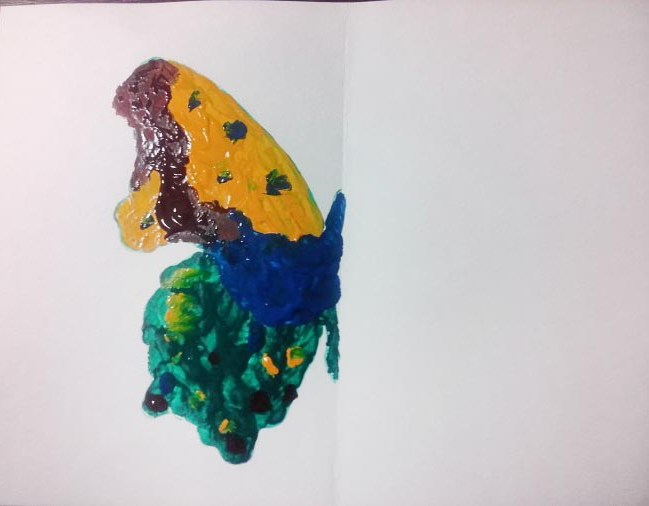 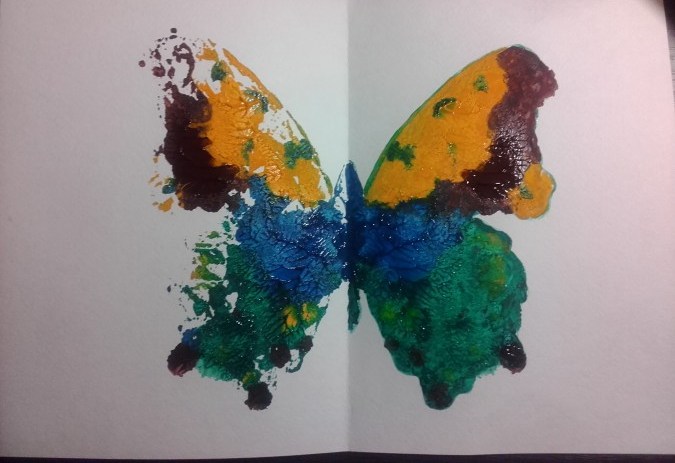 